«Крыммедстрах» о праве граждан на выбор медицинской организации Страховые представители компании «Крыммедстрах» начали информирование граждан, которые обращались в медицинские организации Республики Крым и г. Севастополя за плановой первичной медико-санитарной помощью, но так и не прикрепились к ним.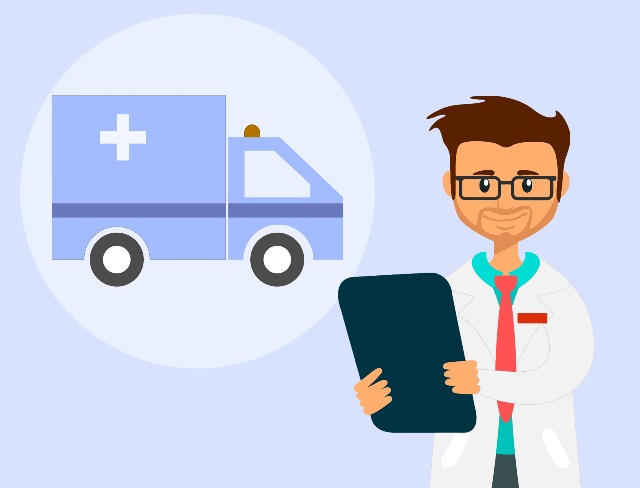 Федеральный закон «Об основах охраны здоровья граждан в Российской Федерации» предоставляет гражданам право выбора медицинской организации для получения первичной медико-санитарной помощи в рамках Программы государственных гарантий бесплатного оказания гражданам медицинской помощи.Первичная медико-санитарная помощь включает в себя мероприятия по профилактике, диагностике, лечению заболеваний и состояний, медицинской реабилитации, наблюдению за течением беременности, формированию здорового образа жизни и санитарно-гигиеническому просвещению населения. Она оказывается амбулаторно, в том числе по месту жительства пациента.Для ее получения в рамках программы ОМС каждый застрахованный имеет право раз в год выбрать медицинскую организацию (поликлинику) из числа тех, которые осуществляют деятельность в сфере ОМС. При изменении места жительства выбор поликлиники может быть осуществлен чаще.Для реализации своего права необходимо подать письменное заявление в выбранную медицинскую организацию. При себе следует иметь документ, удостоверяющий личность, и полис ОМС. Стоит отметить, что «открепляться» от прежней поликлиники нет необходимости: медицинские организации самостоятельно обмениваются необходимыми документами.Во вновь выбранной поликлинике гражданин должен быть ознакомлен с перечнем медицинских работников и сведениями о территориях их обслуживания (врачебных участках) при оказании ими медицинской помощи на дому.С реестрами медицинских организаций, работающих в сфере ОМС Республики Крым и г. Севастополя, можно ознакомиться на нашем сайте в разделе «О системе ОМС». Поэтому, если Вы получили уведомление от страховых представителей «Крыммедстрах» о необходимости прикрепиться к медицинской организации, то просим обратиться в выбранную поликлинику и с целью предотвращения проблем в получении медицинской помощи в дальнейшем - пройти процедуру прикрепления к ней.ООО «СМК «Крыммедстрах» (лиц. ОС «4325-01» от 04.07.2022г. выдана ЦБ РФ, член Всероссийского союза страховщиков, рег.№160). Главный офис находится в Симферополе на ул. Екатерининская, 29; филиал в Бахчисарае располагается по ул. Фрунзе, 46. Телефон «горячей линии» 8 (800) 100-77-03. Сайт: www.oms-crimea.ru.